CONTACT PRECAUTIONS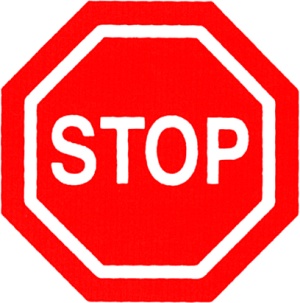 PRECAUCIONES DE TRANSMISIÓN POR CONTACTO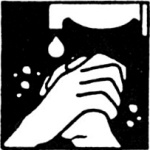 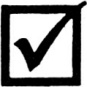 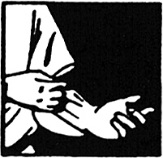 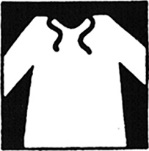 